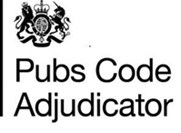                                         MRO Notice                                         MRO Notice Tied Pub Tenant (TPT)Tied Pub Tenant (TPT)Name of TPT:Postal Address:Email Address (if any): Telephone Number:Tied Pub(in relation to which the request for an offer of a MRO option is being made)Tied Pub(in relation to which the request for an offer of a MRO option is being made)Name of Tied Pub:Address of Tied Pub:MRO EventMRO EventDate MRO event occurred: Description of the event, which in the tenant’s opinion, demonstrates that it is a MRO event:Date MRO notice is being sent:Any other information (e.g. preferred method of contact):